Тема № 65-66. НАТАША РОСТОВА И МАРЬЯ БОЛКОНСКАЯ – ЛЮБИМЫЕ ГЕРОИНИ ЛЬВА ТОЛСТОГОРоман Л. Н. Толстого «Война и мир» - самое грандиозное произведение мировой литературы, повествующее о знаменательных событиях в истории страны, о важных сторонах народной жизни, о взглядах, идеалах и нравах различных слоёв общества. Он воскрешает целый исторический век, отражая человеческие судьбы и судьбы народов. Герои романа находятся в круговороте великих событий, где истинная ценность каждого определяется степенью его участия, личной ответственностью за всё происходящее. Жизнь предстаёт перед нами во всей её полноте и многообразии. Она напоминает огромный поток, в который вливаются многочисленные ручьи. «Люди, как реки», - говорил Толстой, подчёркивая этим сравнением многогранность и сложность человеческой личности, её непрерывное движение. Писателя интересовал путь духовного развития человека, путь, ведущий к нравственному идеалу, критерием которого является добро, бескорыстие, душевная ясность и простота. И ближе всего авторскому идеалу соответствуют обаятельные женские образы Наташи Ростовой и Марьи Болконской.Наташа – любимая героиня Толстого. Автор раскрывает её характер в непрерывном внешнем и внутреннем движении. Поэтому впервые в романе она не просто появляется, а именно «вбегает» в залу, непосредственная, полная жизненных сил девочка. Наташа, выросшая в нравственной и чистой атмосфере семьи Ростовых, сразу очаровывает нас искренностью, бесконечной любовью к жизни, к окружающим её людям. Она живёт так, как подсказывает ей сердце, потому что имеет от рождения то, что так долго ищут в себе Андрей Болконский и Пьер Безухов – естественность души, которая столь свойственна неиспорченному духовному миру детей. Вот почему так часто Толстой сравнивает Наташу с ребёнком. «Что делалось в этой детской восприимчивой душе, так жадно ловившей и усваивавшей все разнообразнейшие впечатления жизни?» - с нежностью спрашивает писатель. Любуясь своей героиней, он ценит в ней простоту, доброту и умение чувствовать красоту и правду.Мне кажется, Наташа внутренне и внешне чем – то похожа, и это не случайно, на Татьяну Ларину. В ней та же открытость любви и счастью, та же биологическая, бессознательная связь с русскими национальными традициями и началами. Для Толстого очень важна эта духовная связь героини с народом. Вспомним хотя бы пляску Наташи после охоты. Она, восхищённая и увлечённая пением дядюшки, который «пел так, как поёт народ», сама не замечает, как пускается в пляс. И в эти мгновения она понимает всё то, что «было в Анисье, и в отце Анисьи, и в тётке, и в матери, и во всяком русском человеке». Нас, как и автора, удивляет ,«где, как, когда всосала в себя из того русского воздуха , которым она дышала, эта графинечка , воспитанная эмигранткой-француженкой, этот дух… Но дух и приёмы были те самые, неподражаемые, русские, которых и ждал от неё дядюшка». А какое волнение охватывает Наташу во время чтения Манифеста! В эти минуты её душа переполнена чувством огромной любви к родине, ради неё она готова на любые жертвы. Органическая связь с народной жизнью, стремление всё отдать для блага своего народа выражается и в отношении Наташи к раненым солдатам. Она бросает все свои силы на то , чтобы как-то помочь им. Автор восхищается своей героиней в такие минуты.Духовная красота Наташи проявляется и в отношении к родной природе. Искреннюю восторженность слышим мы в её голосе ночью в Отрадном. « Ах, какая прелесть! Ведь эдакой прелестной ночи никогда, никогда не бывало… Так бы вот села на корточки, вот так, подхватила бы себя под коленки – туже, как можно туже, - и полетела бы. Вот так!» - восклицает девушка. Гармоничная связь с природой дарит Наташе ощущение счастья. Но она умеет не только сама быть счастливой , но и делает счастливыми других, являясь для них чем-то вроде ангела – хранителя. Многие эпизоды романа рассказывают о том, как Наташа вдохновляет людей, сама того не замечая, делает их лучше, добрее.Автор не считает свою героиню умной, расчётливой, приспособленной к жизни. Но её простота, одухотворенность сердца побеждают ум, учёность и хорошие манеры. Несмотря на внешность, явно некрасивую в детстве и в юности, Наташа привлекает даже малознакомых людей. В отличии от «блестящей красавицы» Элен, она не поражает красотой внешней, и , тем не менее, она истинно прекрасна, потому что прекрасна её душа, её внутренний мир. Как выразительны её глаза, полные живых человеческих чувств: страдания, радости, любви, надежды. Они и «сияющие», и «любопытные», и «умоляющие», и «испуганные», и «внимательные». Какое богатство духовного мира выражено в этих глазах! Героиня обаятельна всегда, а в минуты счастья она просто полна энергии, которая завораживает и притягивает к себе. Этим Наташа и очаровывает Андрея Болконского, знакомство с которым становится новой точкой отсчёта в её жизни. В ней зарождается настоящее, большое чувство – любовь. Потребность и способность любить всегда жили в Наташе. Вся её сущность – это любовь. Но любовь к отцу и матери, к Николаю и Соне, даже её «детская» любовь к Борису отличаются от того нового и глубокого чувства, которое вспыхивает в ней, делая её ещё более прекрасной.Но Толстой не только восхищается благородными поступками, внешностью и внутренним миром своей героини, но и понимает её в те минуты жизни, когда она совершает ошибки, делает неверные шаги. Ведь это неизбежно в таком возрасте, в период становления характера, формирования личности. Наташа вовсе не из злого умысла решается бежать с пустословом, гулякой Анатолем Курагиным. Она совершает это по своей неопытности, доверчивости. Хотя даже и тогда не перестаёт любить и уважать князя Андрея. Потом, осознав свою ошибку, Наташа остаётся верна Болконскому до конца его жизни.Пройдя через все жизненные испытания, героиня Толстого не утрачивает все свои лучшие качества: доброту, нежность, отзывчивость, самоотверженность. Она становится более сильной и мужественной. В ней появляется рассудительность. И, наконец, Наташа находит смысл жизни. Всю себя, всю свою душу, до самого потаённого уголка, она отдаёт Пьеру. Семья – вот обоюдное и добровольное рабство, когда ты любишь и любима. В семье она обретает долгожданный покой и счастье.В судьбе другой героини, Марьи Болконской, не так много перепадов, как в судьбе Наташи. Долго и однообразно живёт она в имении отца, во всём беспрекословно ему подчиняясь. Княжна покорно переносит эксцентрическое поведение старика, его издёвки и насмешки, не переставая бесконечно глубоко и сильно любить отца. Старый князь хотя брюзглив и груб, но очень мудр. Он ограждает дочь от любых непродуманных поступков. Да и сама княжна Марья, лишённая броской привлекательности, мучительно переживающая это, очень стеснительна. Ей свойственна потребность к глубокому самоанализу. Она не щадит себя, строго осуждает свои сколько-нибудь неблаговидные мысли и чувства. Одновременно, как и любая женщина, княжна живёт в постоянном, бессознательном ожидании любви и семейного счастья. Её душа добра, нежна, прекрасна и светла. Лучистые (как будто лучи тёплого света иногда снопиками выходят из них) глаза Марьи как зеркало отражают её душу, в них вся её привлекательность. Молодая княжна умна, романтична, религиозна. Она любит всех окружающих её людей. И эта любовь такова, что все находящиеся рядом подчиняются её ритмам и растворяются в ней. Толстой наделяет княжну Марью удивительной судьбой. Она переживает измену и смерть близких, из рук врагов её спасает бравый гусар Николай Ростов, который в будущем станет её мужем. В этой судьбе, вместе с автором, живое участие принимаем и мы, читатели. Образ героини, с живой и трепетной душой, привлекает нас больше, чем другие женские персонажи романа. Во всяком случае, истинное удовольствие доставляет описание её уютного семейного счастья с любимым мужем, среди детей, родных и близких. В образе Марьи Болконской автор воплотил не просто внутреннюю красоту и талантливость, а дар преодолевать внутренние реальные противоречия человека.Толстой гордится своими героинями, гордится их умением любить, их добротой, умом, женственностью. Наташа Ростова и Марья Болконская – пример, достойный подражания, пример для тех, кто ищет свой путь в жизни. «Война и мир» - единственный роман Толстого, имеющий классический счастливый конец. То состояние, в котором он оставляет Николая Ростова, княжну Марью, Пьера и Наташу, - самое лучшее, что автор мог придумать и дать им, они это заслужили.Дисциплина: ЛитератураКурс: 1РР: Сочинение по роману Л.Н. Толстого «Война и мир»Тема. Подготовка к написанию сочинения на тему «Мечты и терзания Андрея Болконского» (по роману Л.Н. Толстого «Война и мир»).Вопросы:О чем мечтает князь Андрей?Как хочет добиться славы?Какие события способствуют исполнению мечты?На какое сражение Андрей Болконский возлагал большие надежды?О чем он мечтает?В чем он признается сам себе?И вот час пробил. Настал день его Тулона. Князь Андрей весь полон жаждой подвига, предвкушением триумфа и славы. Что же происходит на поле боя?Какие действия предпринимает Андрей Болконский?Какая мысль приходит в голову князю?Он ранен. Ничего не понимая, медленно опускается на землю. Что же новое проникает в душу князя Андрея?Отношение к кумиру меняется. Наполеон – его идеал – пуст и ничтожен.Князь переживает разочарование в своих мечтах, в прежних идеалах, приходит к новому выводу. Какому?Встреча с Пьером Безуховым имеет огромное значение для Андрея. Почему?Какие это мечты? Однако участие в комиссии Сперанского по составлению законов приводит к новым разочарованиям. Каким?Встреча с Наташей возродила к жизни князя, но неожиданно на его пути встает Анатоль Курагин. Опять душевное страдание. Как жить? Чему посвятить жизнь? Его вновь терзают сомнения.Наступает новый этап в жизни Болконского. Какой?Почему Л.Н. Толстой уделяет огромное внимание истории исканий, терзаний, разочарований в жизни своих любимых героев?Подбор эпиграфаПримерные эпиграфы:1. Не зная Толстого, нельзя считать себя культурным человеком.М. Горький2. Я знаю в жизни только два действительные несчастья: угрызения совести и болезнь.Л.Н. ТолстойРабота над сложным планом        Примерный план:Андрей Болконский – представитель лучшей части русского дворянства XIX в.Мечты и терзания Андрея Болконского.а) Мечты Болконского о подвиге, славе, военной карьере.б) Роль Аустерлицкого сражения в жизни Андрея Болконского.в) Разочарование в прежних идеалах. г) Встреча с Пьером Безуховым. Желание обрести смысл жизни в гражданской деятельности.д) Любовь к Наташе Ростовой. Возрождение к жизни. е) Анатоль Курагин на его пути. Душевные страдания, сомнения, терзания.ж) 1812 год. Защита родины – цель жизни князя. Возвращение в действующую армию.з) Смерть Андрея Болконского.В чем трагедия Болконского?Работа с толковым словарем Словарно-орфографическая работа. Разбор слов: лучшая часть русского дворянства, впервые, честолюбие, в отличие от светских карьеристов, война 1805 года, Аустерлицкое сражение, военная карьера, день его Тулона, триумф, он растерян, подхватывает знамя; бежит вперед, увлекая за собой батальон; разочарование в прежних идеалах, комиссия Сперанского, Отечественная война 1812 года.Синтаксический разбор предложенийЕго охватывает радость, он бежит прямо под пули, с наслаждением прислушиваясь к их свисту.Ничего не понимая, медленно опускается на землю.Он понял, что Сперанский – «это один из тех людей, которые выбирают направление, как платье, - по моде».Работа с черновикомДомашнее задание: написать сочинениеХолодным январским днем 17 числа 1860 года в Таганроге, в семье небогатых  коммерсантов, родился Антон Павлович Чехов.Отец мальчика держал небольшую лавочку, в которой от зари до темна торговал сам и приучал к работе своих шестерых детей. Помимо занятия торговлей старший Чехов пел в церковном хоре и очень неплохо играл на скрипке. Мама Чеховых была домохозяйкой и человеком очень тонкой души. Она любила театр и все изящное. Впоследствии Антон Павлович говорил о том, что талант достался детям от отца, а душа – от матери. И действительно, все дети Чеховых были талантливы и известны в интеллигентных кругах. С 1868 года, поступив в подготовительный класс гимназии, маленький Антон начал приучаться отцом к торговле. Но ему больше нравилось читать, декламировать веселые рассказы и изображать театральные сценки. Когда Антону исполнилось 16 лет, семья Чеховых разорилась и была вынуждена переехать в Москву. На долгие три года юноша остался в Таганроге один. Доучиваясь в гимназии, он зарабатывал себе на жизнь репетиторством. С 1879 года жизненный путь А. П. Чехова продолжается уже в Москве, где он становится студентом и заканчивает медицинский факультет Московского университета. Наряду с практикой уездного врача Чехов занимается, модным в то время, писательством рассказов, сценок или этюдов о нелепых жизненных казусах. Настоящее творчество А. П. Чехова начинается с издания в 1884 году его первой книги «Сказки Мельпомены», вслед за которой регулярно выходят в свет все более и более талантливые творения: «Пестрые рассказы», «В сумерках», «Хмурые люди» и, навеянные знакомством с Львом Толстым, рассказы «Именины» и «Скучная история». В конце 80-х Чехов много сотрудничает с театром, сочиняя пьесы и водевили: «Иванов», «Свадьба», «Медведь». Жизнь Антона Павловича Чехова, однако, не приносит ему морального удовлетворения и писатель, к удивлению окружающих, уезжает на Сахалин, совершая подвиг добровольной ссылки. Проехав через всю страну, познакомившись с жизнью каторжан, проведя перепись населения и помогая людям своим врачебным опытом, Чехов без остатка отдавался новой миссии, что привело к обострению его давней болезни – туберкулезу. Книга «Остров Сахалин» и рассказы «В ссылке» и «Палата № 6» раскрывают впечатления автора о Сахалине. Вернувшись в Москву, Чехов в 1892 году покупает запущенное, но зато недорогое имение Мелихово, где собирает всю семью и реализует свои планы, как землевладелец. Он помогает голодающим крестьянам, строит школы для их детей и бесплатно оказывает больным врачебную помощь. К сожалению, в 1897 году болезнь самого Чехова резко обостряется и, обеспокоенные состоянием его здоровья, доктора настаивают на немедленном лечении в теплом климате Франции. Через год Чехов переезжает в Ялту и на гонорары за изданные тома строит дачу, куда перевозит свою мать и сестру. Чехов старается помочь всем нуждающимся и постоянно занимается благотворительностью. Личная жизнь Чехова устраивается только в мае 1901 года, когда он венчается с ведущей актрисой МХАТа, сыгравшей в театре всех героинь его пьес. Их семейная жизнь полна разлук из-за невозможности писателя находится в холодной Москве и занятости актрисы во всех театральных спектаклях.  Тем не менее, их романтическая переписка говорит о большой любви друг к другу. Творчество А. П. Чехова пополняется все новыми шедеврами: «Три сестры», «Вишневый сад», «Чайка» – эти фолианты мировой литературы не перестают будоражить умы и сердца людей всех национальностей и в наши дни. Летом 1904 года писатель почувствовал себя настолько плохо, что по рекомендации врачей вместе с супругой они немедленно выехали на лечение в Германию. Но, увы, Чехову не удалось справиться со смертельной болезнью. 2 июля 1904 года, остро чувствуя свою кончину, Антон Павлович сказал жене и немецкому доктору: «Я умираю», выпил бокал шампанского и вскоре успокоился навсегда. Спустя неделю, в Москве, в Успенской церкви Новодевичьего монастыря, писателя отпели и похоронили у монастырских стен.А. П. Чехов начинал как автор фельетонов и коротких юмористических рассказов. Главный герой в них – рядовой человек с его каждодневными делами и заботами. Рассказы отмечены тонким психологизмом. Автор – большой мастер подтекста, умело сочетающий юмор и лиризм. «Переполох» написан в 1886 году. Рассказ ставит вечную проблему человеческого достоинства и умения отстаивать его. Автор мастерски передает переполох в доме, устроенный хозяйкой из-за пропажи дорогой броши. Достигается это Чеховым с помощью точных описаний состояния персонажей рассказа и общей атмосферы в доме: «швейцар Михайло был взволнован и красен, как рак», «сверху доносился шум», «горничная плакала», «выбежал хозяин», «он был красен», «его передергивало». Реплики с восклицательными предложениями, описание комнаты Машеньки, где было все перевернуто, свидетельствует о том, что в доме что-то случилось. «Позорная и тоскливая картина жизни» обрисована через восприятие случившегося главной героиней рассказа. Именно ее поступок – это осуждение зла, деспотизма, хамства. Ее решение – оставить этот – дом является вызовом бесчестному обществу, где нет места правде, уважению человеческого достоинства.Рассказ «Душечка» был написан А. П. Чеховым в 1899 году. На фоне быстрого развития капитализма и капиталистических отношений, когда чаще всего срабатывала формула: «Человек человеку волк», писатель показывает женщину, всю душу которой занимают другие люди. Эта женщина – Ольга Семеновна. Ее жизнь заполняют те, с кем она живет и кого любит. В этом ее женское счастье. Она не может по-другому. В рассказе ее все называют душечкой, потому что ее душа открывается для другого человека. И ее нельзя охарактеризовать более точным словом. Ольга Семеновна не может жить только для себя. От такой жизни она начинает чахнуть. Но в этом обществе большинство людей живут лишь для себя, не делая добра никому.«Ионыч». Рассказ написан в 1898 году. Автор призывает не поддаваться губительному влиянию уродливой среды, вырабатывать в себе силу сопротивления обстоятельствам, не предавать светлых идеалов молодости, не предавать любви, беречь в себе человека.«Человек в футляре». Рассказ написан в 1898 году. Каждый человек сам программирует собственную жизнь, но трудно освободиться от догм, внушаемых воспитанием и средой.«Вишневый сад». Пьеса написана в 1903 году. Это произведение о родине, ее будущем, близком обновлении России, о мнимых и подлинных хозяевах русской земли. Фон пьесы – вишневый сад. Это не только деревья, о которых говорят герои, сад – символ родины. В пьесе 14 основных действующих лиц. Любовь Андреевна Раневская и ее брат Гаев – дворяне, старые хозяева. Раневская приезжает из-за границы домой. Смотрит на сад, вспоминает прошлое.Тест 1. Каким делом занималась семья Чеховых?а) торговлей;б) юриспруденцией;в) наукой.2. Сколько детей было в семье Чеховых?а) пятеро;б) шестеро;в) семеро.3. Кем был по профессии А. П. Чехов?а) логиком;б) врачом;в) юристом.4. Как называлась первая книга А. П. Чехова, вышедшая в 1884 году?а) «Сказки Мельпомены»;б) «Пестрые рассказы»;в) «В сумерках».5. Куда уезжает А. П. Чехов, совершая подвиг добровольной ссылки?а) на Сахалин;б) на Кавказ;в) в Сибирь.6. Где А. П. Чехов строит дачу?а) в Ялте;б) в Сочи;в) в Петербурге.7. С кем венчается А. П. Чехов в мае 1901 года?а) с актрисой;б) с певицей;в) с танцовщицей.8. Какой рассказ А. П. Чехова ставит проблему человеческого достоинства и умения отстаивать ее?а) «Ионыч»;б) «Переполох»;в) «Душечка».9. В каком рассказе А. П. Чехова описывается жизнь женщины, которая не может «жить только для себя»?а) «Душечка»;б) «Человек в футляре»;в) «Переполох».10. Какое произведение А. П. Чехова повествует о родине, ее будущем, близком обновлении России?а) «Остров Сахалин»;б) «Ионыч»;в) «Вишневый сад».Тема №71-72. Тема «маленького человека» в рассказах А.П. ЧеховаТворчество Антона Павловича Чехова – одна из ярчайших страниц русской литературы. В его реалистических рассказах отражается жизнь русского общества конца XIX – начала XX веков. А. П. Чехов, как и многие другие писатели, не мог обойти в своем творчестве тему «маленького человека». Все рассказы писателя в совокупности составляют «идейное целое, создают обобщающее представление о современной жизни, где значимое соседствует с ничтожным, трагическое со смешным».«Маленький человек» – «долгожитель» отечественного литературоведения. Это понятие, употребляемое чаще всего по отношению к произведениям А. С. Пушкина, Н. В. Гоголя, Ф. М. Достоевского и А. П. Чехова, на первый взгляд кажется исчерпывающе изученным и многими оценивается как устаревшее, изжившее себя. Однако при попытке проанализировать творческое наследие писателей становится очевидным, что «маленький человек» фигурирует в огромном количестве произведений и «путешествует» вместе с ними.В творчестве А. П. Чехова, в частности в рассказах, нашли отражение разные типы «маленького человека». У писателя человек мал как внешне, по своему социальному статусу, положению в обществе, так и внутренне, по причине скудности или отсутствия духовного мира, душевных переживаний. Гораздо опаснее и страшнее, когда в «маленьком человеке» соединяется бедность материальная и духовная. В традиционном понимании «маленького человека» А.П. Чехов показывает бедного чиновника с его духовной слепотой, у которого нет чувства собственного достоинства и которому присуще чинопочитание и самоуничижение. Такой тип «маленького человека» встречается в произведениях «Смерть чиновника», «Толстый и тонкий», «На гвозде», «Мелюзга» и т.д.Так, в рассказе «Смерть чиновника» перед читателями предстает «маленький человек» в образе экзекутора Ивана Дмитрича Червякова. Маленький чиновник в театре чихнул и обрызгал статского генерала Бризжалова. Чувствуя за собой вину, Червяков несколько раз приходит к генералу извиняться и не понимает, почему он остался безнаказанным. В его стереотипном мышлении существуют определенные порядки, которые всегда должны существовать между высокопоставленным лицом и их подчиненными. Здесь же нет угнетения, принуждения к унижению со стороны высшего по чину. Но привыкший пресмыкаться «маленький человек» делает это уже самостоятельно и добровольно.Так же данный тип встречается в рассказе «Толстый и тонкий». Автор описывает встречу двух приятелей, учившихся в одной гимназии. Герои искренне рады видеть друг друга, пока не узнается их социальное положение. «Тонкий» узнает, что его друг детства уже дослужился до тайного советника, при том, что он второй год служит коллежским асессором: «Служил, знаешь, в департаменте, а теперь сюда переведен столоначальником по тому же ведомству...». И тут проявляется истинное нутро «маленького человека»: изменился его вид, тон речи; он начинает всячески лебезить, подлизываться, унижаться. Хотя «Толстому» совершенно это было не нужно. «Маленький человек» в этом рассказе, как и в рассказе «Смерть чиновника», ощущает себя лишь чиновником определенного класса, готовым к самоуничижению, а не человеком.  Отдельно можно вывести тип «маленького человека», который не понимает всей трагичности своего ничтожного положения и никчемного существования. Например, для главного героя рассказа «Радость» коллежского регистратора Дмитрия Кулдарова высшим счастьем является тот факт, что про него напечатали в газете. Он радуется оттого, что считает, что «теперь о нем узнает вся Россия». А напечатали всего лишь о том, что он, будучи в состоянии алкогольного опьянения, попал под повозку купца и получил легкий ушиб. Поводом для радости Дмитрия оказался настоящий позор. Однако главный герой не пожелал скрыть данное происшествие по причине своего скудоумия. Наоборот, он решил похвастаться «столь потрясающей новостью» не только родителям, но еще и соседям, и друзьям.«Маленький человек» А. П. Чехова выходит за рамки обозначения социальной иерархии и шагает в область нравственно-психологическую. Величайшая мудрость А.П. Чехова заключается в том, что «мелюзгой» может быть человек любого социального сословия.Так в рассказах «Выигрышный билет», «Не в духе», «Пари» писатель показывает уже такой тип «маленького человека», где главную роль в определении «малости» героев уже играет не социальный статус, а именно маленький и ничтожный внутренний мир. Сущность характера такого «маленького человека» состоит из таких качеств, как жадность, скупость, эгоизм.  «Маленький человек» у А.П. Чехова, даже наделенный немалым чином, мал главными человеческими качествами, такими как доброта, порядочность. А. П. Чехов презирал «маленького человека» с «гнилой» душой, у которого мысли заняты только достижением материальных благ, нередко даже не честным путем. И не о какой нравственности здесь не может быть и речи, например, рассказ «Анна на шее».«Маленький человек» в рассказах А.П. Чехова прежде других виноват в своей «малости», по причине своей лени, страха, отсутствия гордости, самоуважения. Очень часто А. П. Чехов обнаруживает в самых, казалось бы, заурядных людях неожиданные для читателей бесконечность, неисчерпаемость внутреннего мира. Вот здесь и появляется третий тип «маленьких людей» – «униженных и оскорбленных». Такой тип находит отражение в простых людях социальных низов, которые бедны внешне, зато богаты духовно и нравственно. Так, в рассказе «Тоска» А. П. Чехов создает очередной образ «маленького человека» – дворового извозчика Ионы Потапова. Совсем недавно у него умер сын, и ему совершенно не с кем поделиться своим горем и тоской. В огромном мире людей, где свирепствует метель, Иона чувствует себя одиноким и потерянным, его внутренний мир наполнен чувствами. Равнодушным и черствым людям, спешащим по своим делам, нет дела до беды и трагедии «маленького человека». В ожидании хотя бы одного человека, с которым он мог поделиться бы своим несчастьем, он сидит, согнувшись и не шевелясь, на своей повозке. За вечер ему посчастливилось подвезти несколько людей и немного заработать, однако выговориться и излить душу ему так и не дали. Никто не пожелал облегчить его страдания «маленького человека» просто тем, чтоб выслушать и посочувствовать его горю. Душевные страдания старика и его потребность в собеседнике настолько велики, что он открывает душу своей лошаденке, которая хоть и не отвечает Ионе, зато слушает и, кажется, понимает.Трогательная и до боли печальная история Ионы возвращает читателя к проблеме одиночества, равнодушия и беспомощности маленького человека перед лицом остального мира, к потребности в понимании и участии, пусть даже случайном, но способном помочь ему справиться с охватившим его горем.В последние годы жизни Чехов пометил в записной книжке: «Нигде так не давит авторитет, как у нас, русских, приниженных вековым рабством, боящихся свободы… Мы переутомились от раболепства и лицемерия».Феномен «маленького человека», понимание его природы и проблем крайне важны для реформирования и развития нашего общества на разумных началах, завещанных нам А.П. Чеховым. И с новой силой среди общечеловеческих проблем проявились «чеховские проблемы» – и оказались центральными. Ведь преобразование российского государства, его общественное переустройство на разумных началах возможно лишь через человека. СПИСОК ИСПОЛЬЗОВАННЫХ ИСТОЧНИКОВКубасов А. В. Рассказы А.П. Чехова: поэтика жанра / А. В. Кубасов. – Свердловск: Свердл. гос. пед. ин-т, 2014. – 173 с. Полоцкая Э.А. О поэтике Чехова / Э.А. Полоцкая. – М., 2013. – 238 с. Чехов А. П. Полное собрание сочинений и писем: В 30 т. Сочинения / АН СССР. Ин-т мировой лит. им. А. М. Горького. – М.: Наука, 1982. – 707 с.№СловоЛексическое значение1.Передовой1.Движущийся или находящийся впереди.2.Перен. Не останавливающийся в развитии, прогрессивный.2.ПрогрессивныйСтремящийся к прогрессу, передовой.3.ПрогрессПоступательное движение вперед, улучшение в процессе развития.4.ДворянинЛицо, принадлежавшее к дворянству.5.ДворянствоПривилегированный господствующий эксплуататорский класс.6.Мечты1.Нечто, созданное воображением, мысленно представляемое.2.Предмет желаний, стремлений.7.ТерзатьПерен. Мучить нравственно. Терзать душу.8.ТерзанияСтрадания, мучения.9.ТерзатьсяСтрадать, мучиться. Терзаться сомнениями.10.РазочарованиеЧувство неудовлетворенности от чего-нибудь несбывшегося, крушение веры в кого-что-нибудь. Глубокое разочарование.11.ЧестолюбиеЖажда известности, почестей, стремление к почетному положению.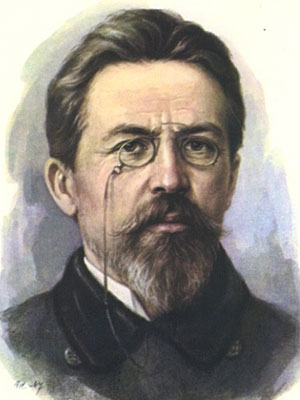 Антон Павлович Чехов(1860 - 1904)